ORDIN   Nr. 295 din 3 martie 2010privind modificarea anexelor nr. 1 si 2 la Ordinul ministrului agriculturii si dezvoltarii rurale nr. 762/2008 pentru aprobarea modelului autorizatiei de înfiintare si functionare a crescatoriilor de vanat si a complexurilor de vanatoare si al documentelor legale de provenienta a exemplarelor de vanat care intra si ies în/din crescatoriile de vanat si complexurile de vanatoareACT EMIS DE: MINISTERUL MEDIULUI SI PADURILORACT PUBLICAT IN: MONITORUL OFICIAL  NR. 162 din 12 martie 2010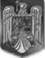 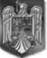 